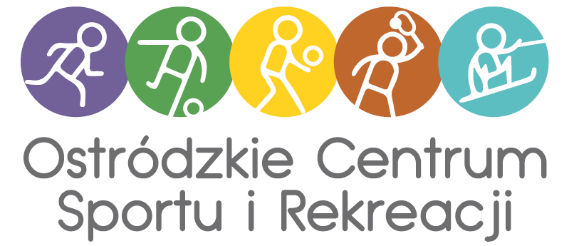 
XXXII OSTRÓDZKIE BIEGI ULICZNE REGULAMIN BIEGU MEMORIAŁOWEGO IM. ZDZISŁAWA KRZYSZKOWIAKA 
Dystans 10 km 
Ostróda, 17.09.2022

I. ORGANIZATOR

Organizatorem biegu jest Ostródzkie Centrum Sportu i Rekreacji, ul. Kościuszki 22a, 
14-100 Ostróda,
 Informacje o biegu: www.ocsir.pl nr tel.:89 646 08 15, e-mail: organizatorzy@ocsir.pl 

II. MIEJSCE, TERMIN, BIURO ZAWODÓWBieg odbędzie się 17 września 2022  roku (sobota) ze startem i metą na Stadionie Lekkoatletycznym przy ul. Wyszyńskiego w OstródzieStart Biegu nastąpi o godzinie 11:00 Długość trasy 10 km. Trasa bez atestu, Nawierzchnia: kawałek po bieżni tartanowej, trasa jest asfaltowa,Biuro zawodów mieści się na Stadionie Lekkoatletycznym przy ul. Wyszyńskiego w 
Ostródzie, w odległości 100 metrów od punktu Start/Meta Biuro zawodów będzie czynne w dniu imprezy od 09:00 – 10:30 

III. UCZESTNICTWO
Prawo startu mają osoby, które najpóźniej do dnia 17 września 2022 roku ukończą 
16 latWszyscy zawodnicy startujący w Biegu Memoriałowym muszą zostać zweryfikowani 
w Biurze ZawodówW Biurze Zawodów zawodnicy otrzymają pakiety startowe. Pakiety startowe 
zawierają: numer startowy, chip do pomiaru czasu, agrafki, gadżety, pamiątkowy 
medalOdbiór numeru startowego odbywa się na podstawie dokumentu ze zdjęciem.Nie wymaga się zaświadczenia lekarskiego. Zawodnik podpisuje dobrowolne 
oświadczenie o stanie zdrowia pozwalającym na start w Biegu na druku Organizatora.Organizator zastrzega sobie prawo do zmiany trasy biegu, odwołania biegu Uczestników Biegu obowiązują przepisy ustawy o ruchu drogowym oraz niniejszy 
regulamin Zabrania się startu zawodnikom będącym pod wpływem alkoholu bądź innych 
środków odurzających i dopingujących.
 Decyzje obsługi medycznej co do kontynuowania biegu przez zawodnika są 
ostateczne i niezmienne. Organizator określa limit startujących na 180 osób Indywidualny pomiar czasu będzie dokonywany za pomocą mocowanych do 
sznurowadeł obuwia chipów zwrotnych na mecie. Brak chipa lub jego zamiana z 
innym uczestnikiem w trakcie biegu skutkować będzie dyskwalifikacją danego 
zawodnika. Uczestnicy biegu zobowiązani są do przypięcia numeru startowego w widoczny 
sposób na przedniej części stroju startowego. Zabrania się zaginania lub zakrywania 
części numeru startowego pod groźbą nieklasyfikowania.

IV. ZGŁOSZENIA, OPŁATY
 Zgłoszenia elektroniczne są dostępne na stronie internetowej 
www.superczas.pl/memorialostroda i przyjmowane będą do 11 września 2022 
do godziny 23:59 lub do momentu wyczerpania limitu Uczestników – 180 osób 
 Opłata startowa jest równa 45,00 zł – wpłata na konto do dnia 14 września 2022
 Należność proszę wpłacić na rachunek Ostródzkiego Centrum Sportu i Rekreacji, 
ul. Kościuszki 22a, 14-100 Ostróda nr 57 1160 2202 0000 0005 0040 7258 W tytule 
przelewu należy wpisać w tytule WPISOWE MEMORIAŁ + dane osoby, która będzie 
brała udział w biegach, tj. imię i nazwisko oraz adres zamieszkania. 
V. TRASA BIEGU START
STADION MIEJSKI UL. WYSZYŃSKIEGO - NA STADIONIE PO STARCIE ZAWODNICY BIEGNĄ OK 300 METRÓW  I WYBIEGAJĄ  Z BRAMY NA TRASĘ. - NASTĘPNIE BIEGNĄ 5 OKRĄŻEŃ TRASA – PLAN 1 OKRĄŻENIA (ULICE) – 1 PĘTLA -DYSTANS OK. 1.850M 
WYBIEGAJĄ Z BRAMY STADIONU W PRAWO DO GÓRY UL. WYSZYŃSKIEGO, NASTĘPNIE W PRAWO UL. J. PAWŁA II, W PRAWO UL. CZARNIECKIEGO, SKRĘCAJĄ – PRZY WKU W 
UL. J. III SOBIESKIEGO, 
POTEM W PRAWO W UL. PIENIĘŻNEGO, W PRAWO UL. KOŚCIUSZKI, W DÓŁ UL. WYSZYŃSKIEGO (OBOK STADIONU) I ZACZYNAJĄ NASTĘPNE OKRĄŻENIE. 
PIĄTE OKRĄŻENIE KOŃCZĄ NA MECIE (OK. 300 METRÓW) – BIEGNĄ Z BRAMY PROSTO BIEŻNIĄ I  W PRAWO  W STRONĘ METY 

VI. NAGRODY, KLASYFIKACJEWszystkie klasyfikacje wyliczone będą wg. czasów brutto czyli od momentu strzału startera do przekroczenia linii mety. Do wiadomości Uczestników podane będą również czasy netto czyli od faktycznego przekroczenia linii startu, do przekroczenia linii mety.
 Wszyscy Uczestnicy na mecie otrzymują medal, Dodatkowo Organizator przewiduje nagrody pieniężne dla 3 pierwszych mężczyzni 3 pierwszych kobiet na mecie biegu: 
1 miejsce – 600,00 zł
2 miejsce – 400,00 zł3 miejsce – 300,00 zł
 Za zajęcie miejsc IV-VI w kategoriach kobiet i mężczyzn otrzymają nagrodę pieniężną 
w kwocie - 100złOrganizator wyróżni 3 najlepsze ostródzianki i 3 najlepszych ostródzian, którzy otrzymają:1 miejsce – 300,00 zł2 miejsce - 200,00 zł3 miejsce - 100,00 zł 
VII. OCHRONA DANYCH OSOBOWYCH Dane osobowe Uczestników imprezy XXXII OSTRÓDZKIE BIEGI ULICZNE REGULAMIN BIEGU MEMORIAŁOWEGO IM. ZDZISŁAWA KRZYSZKOWIAKA będą przetwarzane zgodnie z obowiązującymi przepisami prawnymi, tj. Ustawą z dnia 10 maja 2018 r. o ochronie danych osobowych (Dz.U. 2018 poz. 1000) oraz Rozporządzeniem Parlamentu Europejskiego i Rady (UE) 2016/679 z dnia 27 kwietnia 2016 r. w sprawie ochrony osób fizycznych w związku z przetwarzaniem danych osobowych i w sprawie swobodnego przepływu takich danych oraz uchylenia dyrektywy 95/46/WE (ogólne rozporządzenie o ochronie danych) Przetwarzanie danych, o którym mowa w punkcie XV. obejmuje również publikację: imienia, nazwiska, roku urodzenia, nazwy miejscowości i nazwy drużyny. Administratorem danych osobowych Uczestników jest Stowarzyszenie Warmiński Klub Rowerowy FAN z siedzibą w Olsztynie przy ul. Morskiej 43, nr rejestru KRS: 0000223605; REGON: 511321906 NIP: 739-31-85-536, właściciel serwisu Superczas.pl - Sportowy Pomiar CzasuDane osobowe Uczestników przetwarzane będą w celach organizacji 
i przeprowadzenia biegu, w szczególności w celach związanych z wykonaniem umowy udziału w biegu (tj. przygotowanie pakietu startowego, ubezpieczenie, opracowanie wyników, wydanie nagród, itp.), publikowania ogólnodostępnych list startowych oraz wyników biegu (obejmuje także publikację imienia i nazwiska, roku urodzenia, drużyny Uczestnika wraz z nazwą miejscowości, w której zamieszkuje - w każdy sposób), wyłonienia zwycięzców i przyznania, wydania, odbioru oraz rozliczenia nagrody, przesyłania informacji organizacyjnych (email / SMS) o biegu, obsługi zgłoszeń i korespondencji, które kierowane są do Organizatora oraz innych czynności związanych z promocją i przeprowadzeniem bieguPodanie danych osobowych oraz wyrażenie zgody na ich przetwarzanie jest dobrowolne, ale niezbędne do udziału w biegu oraz do realizacji wskazanych wyżej celów, a także uwzględnienia Uczestników w klasyfikacji zawodów. Niepodanie danych lub brak zgody na ich przetwarzanie uniemożliwia zawarcie umowy i udział w biegu. Dane osobowe Uczestników będą ujawniane pracownikom, współpracownikom oraz podwykonawcom Administratora w zakresie niezbędnym dla realizacji wcześniej wymienionych celów przetwarzania danych osobowych. Uczestnik biegu wyraża dobrowolną zgodę na udostępnienie danych osobowych Partnerowi Technicznemu Organizatora odpowiedzialnemu za wykonywanie usług związanych z rejestracją uczestników biegu, elektronicznym pomiarem czasu oraz generowaniem wyników biegu. Uczestnik biegu wyraża dobrowolną zgodę na udostępnienie danych osobowych Partnerowi Organizatora odpowiedzialnemu za wykonywanie usług fotograficznych. Uczestnik wyraża dobrowolną zgodę na udostępnienie danych osobowych Sponsorom oraz Partnerom Organizatora dla celów promocyjnych i marketingowych. Zdjęcia wykonane podczas imprezy mogą być wykorzystane w materiałach reklamowych biegu i Organizatora (komunikat końcowy, plakat, informacje prasowe, strona internetowa itp.). Uczestnictwo w biegu jest związane ze zgodą na nieodpłatne wykorzystanie wizerunku Uczestnika utrwalonego w formie fotografii lub zapisu wideo oraz udzieleniem Organizatorowi nieodpłatnej licencji na wykorzystanie go na wszystkich polach eksploatacji, w tym: utrwalania i rozpowszechniania w dowolnej formie oraz wprowadzanie do pamięci komputera, wykorzystania do promocji i organizacji imprez przez Organizatora, udostępniania Sponsorom oraz Partnerom biegu w celu ich promocji w kontekście udziału w biegu, zamieszczania i publikowania w wydawnictwach o biegu, na promocyjnych materiałach drukowanych Organizatora, w prasie, na stronach internetowych oraz w przekazach telewizyjnych i radiowych. Każdy Uczestnik biegu ma prawo do wniesienia żądania: dostępu do swoich danych osobowych, ich sprostowania, ich usunięcia oraz ograniczenia ich przetwarzania. Ponadto ma prawo do wniesienia sprzeciwu wobec ich przetwarzania oraz do ich przenoszenia. Ma prawo do wycofania zgody na przetwarzanie danych osobowych w dowolnym momencie. Jednakże wycofanie zgody na przetwarzanie danych osobowych będzie skutkowało zerwaniem umowy udziału w biegu. Kontakt w sprawach powyższych: kontakt@superczas.plSkargę na sposób przetwarzania danych osobowych można wnieść do organu nadzorczego: Prezesa Urzędu Ochrony Danych Osobowych, ul. Stawki 2, 00-193 Warszawa.
VIII.POSTANOWIENIA KOŃCOWE 

 Organizator zapewnia depozyt ubraniowy na czas trwania biegu, mieszczący się w 
budynku na stadionie Organizator nie ubezpiecza zawodników. Ubezpieczenie indywidualne na wypadek 
kontuzji lub innego nieszczęśliwego zdarzenia, które może stać się udziałem 
zawodnika bezpośrednio przed startem oraz w czasie biegu, wymaga osobnej polisy 
wykupionej indywidualnie przez uczestnika.
 Bieg odbędzie się bez względu na pogodę. Uczestnicy mają obowiązek zachowania zasad fair-play podczas biegu W przypadku naruszenia regulaminu, następuje automatyczna dyskwalifikacja.  Organizatorzy zapewniają opiekę medyczną w trakcie trwania imprezy oraz zaplecze 
sanitarne.  Organizatorzy nie odpowiadają za przedmioty pozostawione bez zabezpieczenia 
podczas imprezy. Wszelkie protesty rozstrzyga Organizator Biegu decyzje Organizatora są 
nieodwołalne. Protesty będą rozpatrywane bezpośrednio po biegu.  Wszyscy uczestnicy biorą udział w biegu na własną odpowiedzialność i nie mogą 
wnosić żadnych roszczeń w stosunku do organizatorów w razie zaistnienia zdarzeń 
losowych podczas trwania imprezy.  Organizator zastrzega sobie prawo do wykorzystania w materiałach reklamowych, 
zdjęć wykonanych podczas imprezy.Zgodnie z aktualnym Rozporządzeniem Prezesa Rady Ministrów podczas tego typu 
imprez Uczestników nie obowiązuje nakaz używania maseczek 
 Obsługa imprezy będzie używać maseczek Przy wejściach na teren imprezy będą znajdowały się tablice informacyjne o 
obowiązującym reżimie sanitarnym oraz stanowiska do dezynfekcji zaopatrzone w 
odpowiednie środki higieny 
 Zgodnie z tradycją imprez biegowych na mecie wręczane będą pamiątkowe medale 
jednak nie będą zawieszane na szyi, lecz przekazywane do ręki w papierowych 
torebkach Podczas imprezy nie będą prezentowane wyniki zmagań na tradycyjnej tablicy – będą dostępne na bieżąco w Internecie na stronie www.superczas.pl   
 Organizatorzy zastrzegają sobie prawo do zmiany regulaminu